Ребуси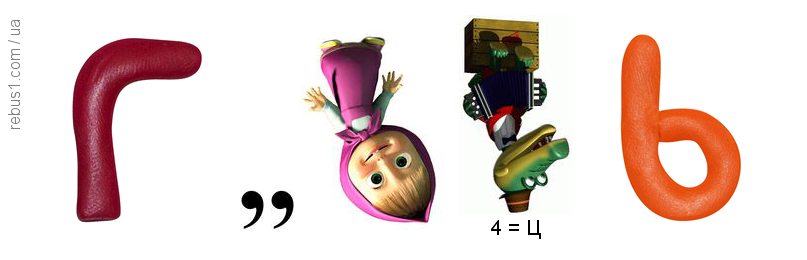 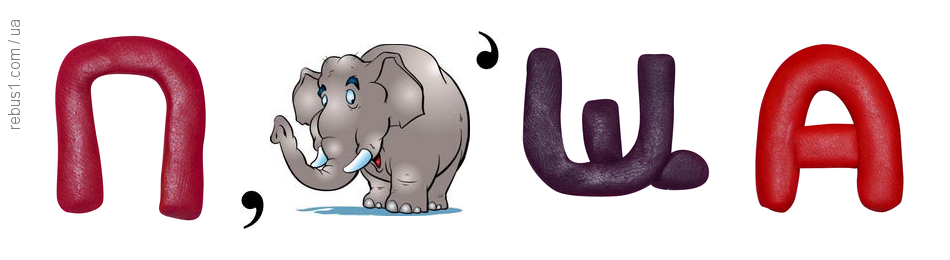 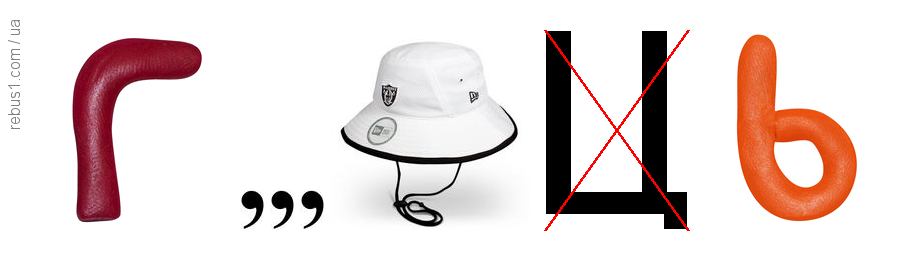 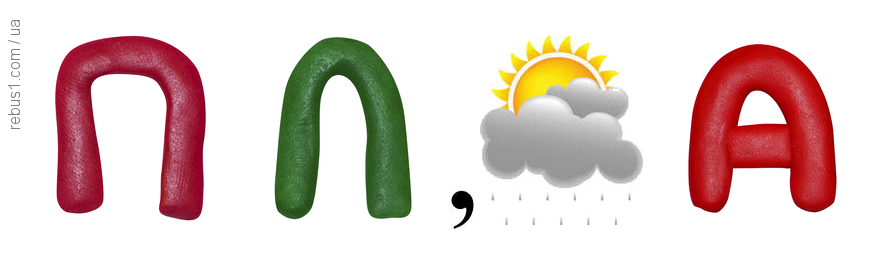 Ключі: гаманець,площа.Проблемна ситуаціяСьогодні гаманцем віщуна є конверт. Вчені  попросили його зробити передбачення. Скільки паперу потрібно на виготовлення однієї грошової купюри; однакова  чи різна кількість паперу потрібна для 10 грн, 20 грн, 100 грн?p.s. Яку геометричну фігуру нагадує грошова купюра.? Формула для обчислення площі прямокутника .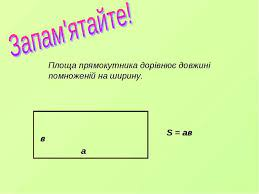 Кольорові карткиЗразки грошових купюр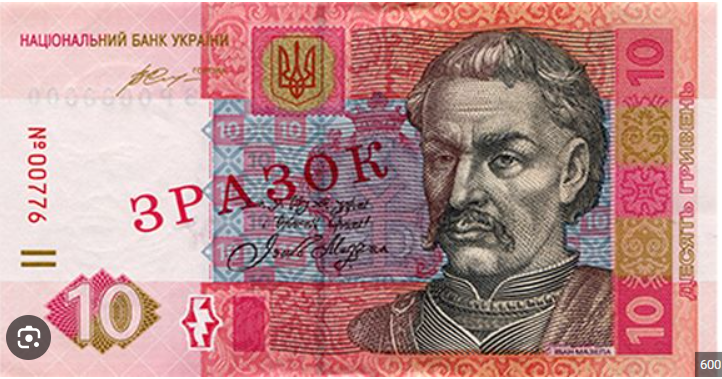 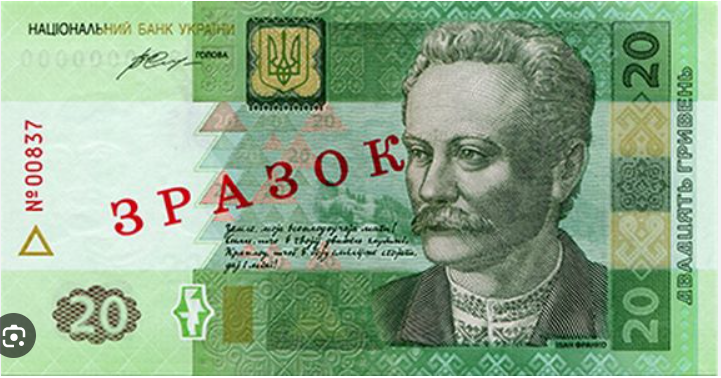 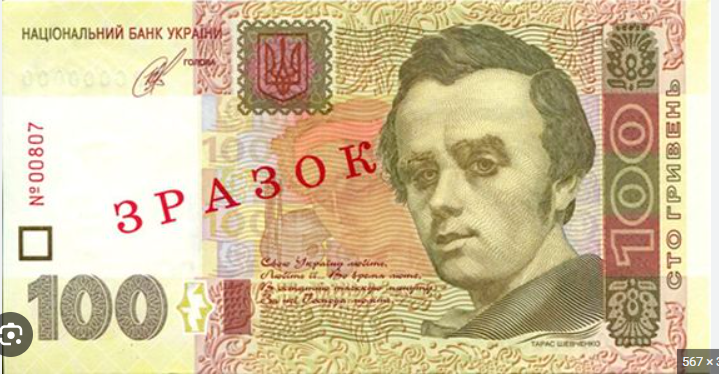 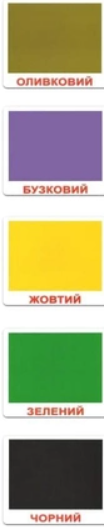 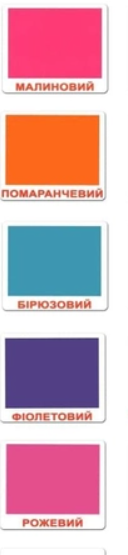 